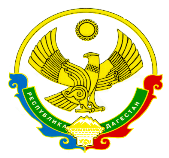 РЕСПУБЛИКА ДАГЕСТАНМУНИЦИПАЛЬНОЕ КАЗЕННОЕ ОБЩЕОБРАЗОВАТЕЛЬНОЕ УЧРЕЖДЕНИЕ «АВЕРЬЯНОВСКАЯ СРЕДНЯЯ ОБЩЕОБРАЗОВАТЕЛЬНАЯ ШКОЛА»(МКОУ «АВЕРЬЯНОВСКАЯ СОШ»)368814,  ул. Пархоменко, д. 4,  с.Аверьяновка, Кизлярского района,  Республики ДагестанE-mail: school_aver@mail.ru ОКПО 86080296, ОГРН 1040501099077, ОКАТО 82227805001, ИНН/КПП 0517000102/  051701001Справка   В целях активизации работы по профилактике правонарушений, преступлений безнадзорности и беспризорности среди несовершеннолетних в рамках мероприятий «Профилактика» инспектором ПДН ОМВД РФ по Кизлярскому району капитаном полиции Новиковым В.С. проведены беседы в МКОУ «Аверьяновская СОШ» в целях выявление детей, находящихся в трудной жизненной ситуации, и оказание им необходимой помощи, выявление несовершеннолетних, уклоняющихся от учебы. С учащимися проводилась разъяснительная работа по вопросу ответственности за совершение противоправных действий, выявления лиц провоцирующих подростков на совершение правонарушений и иных антиобщественных действий, в том числе связанных с проявлением экстремизма, безнадзорных и беспризорных несовершеннолетних, выявления и пресечения фактов реализации несовершеннолетним алкогольных и спиртосодержащих напитков, а также фактов, распространения среди несовершеннолетних наркотических средств и психотропных веществ. Разъяснено о недопущении нахождения несовершеннолетних на улице после 22ч.00м. без сопровождения родителей.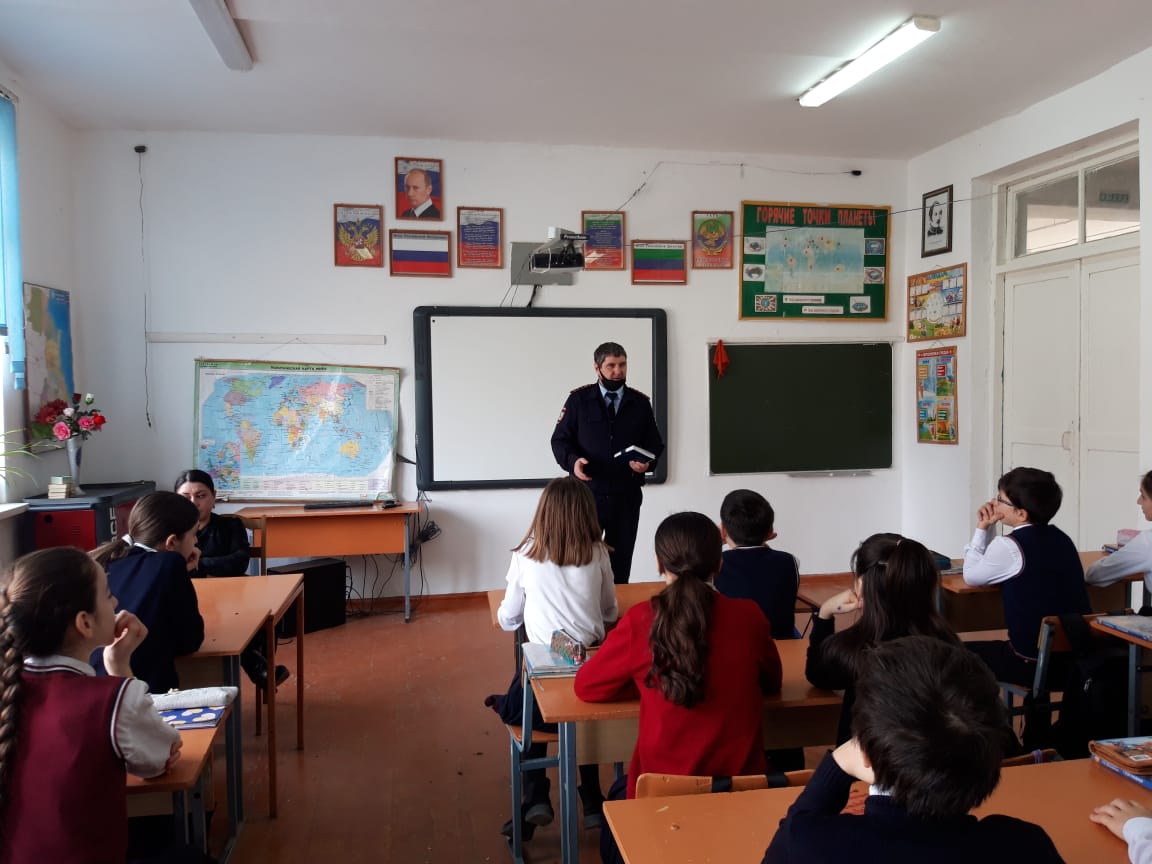 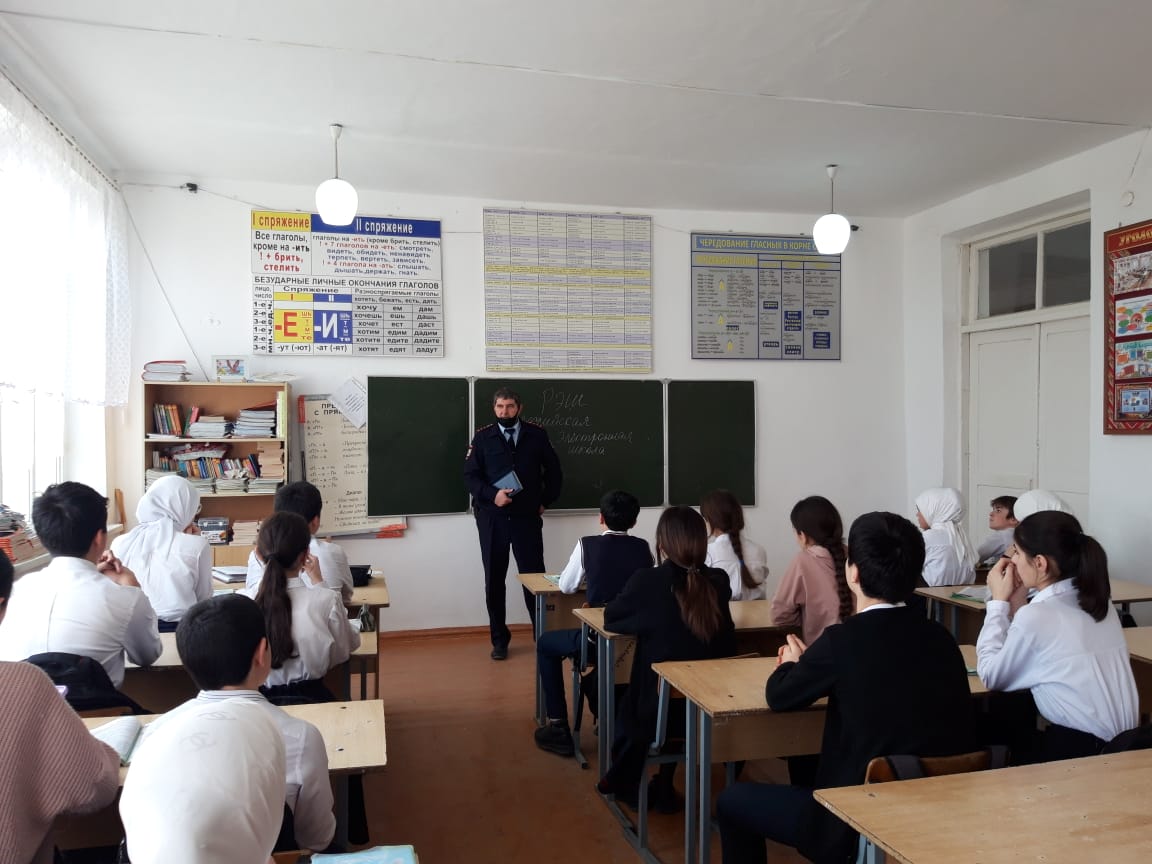 Директор                                                            Махтаева З.А.